BONDUEL YOUTH 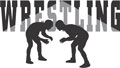 Starts Monday, December 11th, 2017